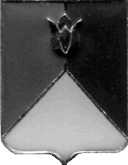 СОБРАНИЕ ДЕПУТАТОВ КУНАШАКСКОГО МУНИЦИПАЛЬНОГО РАЙОНА ЧЕЛЯБИНСКОЙ ОБЛАСТИРЕШЕНИЕ7   заседание«  21  »   августа  2019 г.  №  96О внесении  дополнений  в  прогнозный план         приватизации        имущества Кунашакского               муниципального района   на    2019 год,    утвержденного решением     Собрания            депутатов Кунашакского               муниципального района     от   21.11.2018г.            № 195Рассмотрев письмо главы Кунашакского муниципального района от 07.08.2019 года № 1364, руководствуясь Федеральным законом «Об общих принципах организации местного самоуправления в Российской Федерации» от 06.10.2003 года №131-ФЗ,  Уставом Кунашакского муниципального района, Положением о порядке и условиях приватизации муниципального имущества Кунашакского муниципального района от 27.03.2013 года  №26 Собрание депутатов Кунашакского муниципального района РЕШАЕТ:1. Внести дополнения в прогнозный план приватизации имущества Кунашакского муниципального района на 2019 год, утвержденного решением Собрания депутатов Кунашакского муниципального района от 21.11.2018 года № 195,  согласно приложению.2. Настоящее решение вступает в силу со дня подписания и подлежит опубликованию в средствах массовой информации. 3. Контроль исполнения решения возложить на постоянную комиссию по бюджету, налогам и предпринимательству Собрания депутатов.ПредседательСобрания депутатов 		          	          				     А. В. ПлатоновПриложение к решению Собрания депутатовКунашакского муниципального районаот « 21 »   августа  2019г. №  96Дополнения  в прогнозный план приватизации имущества Кунашакского муниципального района на 2019 год, утвержденного решением Собрания депутатов Кунашакского муниципального района от 21.11.2018г. №195              Председатель              Собрания депутатов 		          	          		                                		                               А. В. ПлатоновНаименование имуществаИндивидуализирующие данные (характеристика имущества)Способ приватизации муниципального имуществапредполагаемый срок приватизации прогнозируемая рыночная стоимостьпрогнозируемый доход от реализацииИные сведения 1Бетонные плиты в количестве 79 штукЧелябинская область Кунашакский район с. Новое Курманово Состояние удовлетворительное.продажа муниципального имуществаIII - IV квартал197 500197 500